О СНИЖЕНИИ ПРОФЕССИОНАЛЬНЫХ РИСКОВ, СОКРАЩЕНИИ ПРОИЗВОДСТВЕННОГО ТРАВМАТИЗМА И ПРОФЕССИОНАЛЬНЫХ ЗАБОЛЕВАНИЙ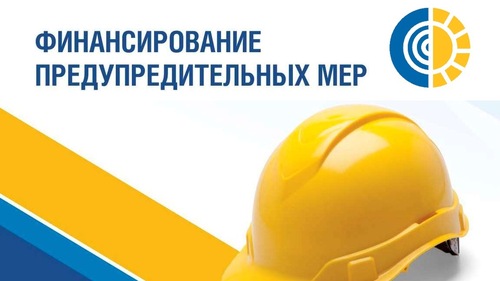 Финансирование предупредительных мер по сокращению производственного травматизма и профессиональных заболеваний работников, санаторно-курортное лечение работников, занятых на работах с вредными (или) опасными производственными факторами за счет сумм страховых взносов в Социальный фонд РоссииС 1 января 2023 года Пенсионный фонд России и Фонд социального страхования объединены в Единый государственный внебюджетный Социальный фонд РоссииСогласно ст. 226 ТК РФ, в целях снижения профессиональных рисков, сокращения производственного травматизма и профессиональных заболеваний, работодатели обязаны ежегодно финансировать мероприятия по улучшению условий и охраны труда в объеме не менее 0,2 % суммы затрат на производство продукции (работ, услуг).Дополнительным источником финансирования предупредительных мер является выделение средств  Социальным фондом России (далее – Фонд) (в соответствии с правилами финансового обеспечения предупредительных мер по сокращению производственного травматизма и профессиональных заболеваний работников и санаторно-курортного лечения работников, занятых на работах с вредными и (или) опасными производственными факторами, утвержденными приказом Минтруда России от 14.07.2021 N 467н "Об утверждении Правил финансового обеспечения предупредительных мер по сокращению производственного травматизма и профессиональных заболеваний работников и санаторно-курортного лечения работников, занятых на работах с вредными и (или) опасными производственными факторами")Финансовое обеспечение предупредительных мер осуществляется в пределах бюджетных ассигнований, предусмотренных Фондом на текущий финансовый год.Страхователь обращается с заявлением о финансовом обеспечении предупредительных мер в  Фонд  в срок до 1 августа текущего календарного года, т.е. позднее 31 июля заявления не принимаются.Заявление представляется в форме электронного документа, подписанного усиленной квалифицированной электронной подписью, с использованием единого Портала государственных и муниципальных услуг http://www.gosuslugi.ru/. Затем в течение 3 календарных дней на бумажном носителе представляются план финансового обеспечения и документы (копии документов), обосновывающие необходимость финансового обеспечения предупредительных мер. Копии документов, прилагаемых к заявлению, представленные на бумажном носителе, должны быть заверены печатью заявителя (при наличии печати).Документы, необходимые для рассмотрения вопроса о финансировании предупредительных мер по сокращению производственного травматизма и профзаболеваний работников размещены на сайте Социального фонда России https://sfr.gov.ru/info/fo/~8315 Работодатели могут направить до 20% сумм страховых взносов, начисленных им за предшествующий календарный год, за вычетом расходов, произведенных в предшествующем календарном году на выплату пособий по временной нетрудоспособности в связи с несчастными случаями на производстве или профессиональными заболеваниями и на оплату отпуска застрахованного лица (сверх ежегодного оплачиваемого отпуска, установленного законодательством Российской Федерации) на весь период его лечения и проезда к месту лечения и обратно.В случае если работодатели с численностью работающих до 100 человек не осуществляли два последовательных календарных года, предшествующие текущему финансовому году, финансовое обеспечение предупредительных мер по сокращению производственного травматизма и профессиональных заболеваний работников и санаторно-курортного лечения работников, занятых на работах с вредными и (или) опасными производственными факторами, объем средств на финансовое обеспечение указанных мер рассчитывается исходя из отчетных данных за три последовательных календарных года, предшествующие текущему финансовому году.Оплата предупредительных мер осуществляется страхователем за счет собственных средств с последующим возмещением за счет средств бюджета Фонда произведенных страхователем расходов в пределах суммы, заявленной страхователем, но не более 20% от суммы страховых взносов.Страхователь в порядке, установленном законодательством Российской Федерации, несет ответственность за целевое и в полном объеме использование сумм на финансовое обеспечение предупредительных мер в соответствии с согласованным планом финансового обеспечения предупредительных мер и в случае неполного использования указанных средств сообщает об этом в территориальный орган Фонда по месту своей регистрации до 10 октября текущего года.Прием документов от страхователей осуществляется в адрес Отделения Фонда пенсионного и социального страхования Российской Федерации по Иркутской области:   г. Тулун, ул. Ленина 7А, 665267Консультации по вопросам оформления документов на финансовое обеспечение предупредительных мер страхователь может получить в ОСФР по Иркутской области тел. 8(39530) 40-622, а также кабинет 307 администрации города Саянска, тел. 8 (39553) 5-68-25.                                                